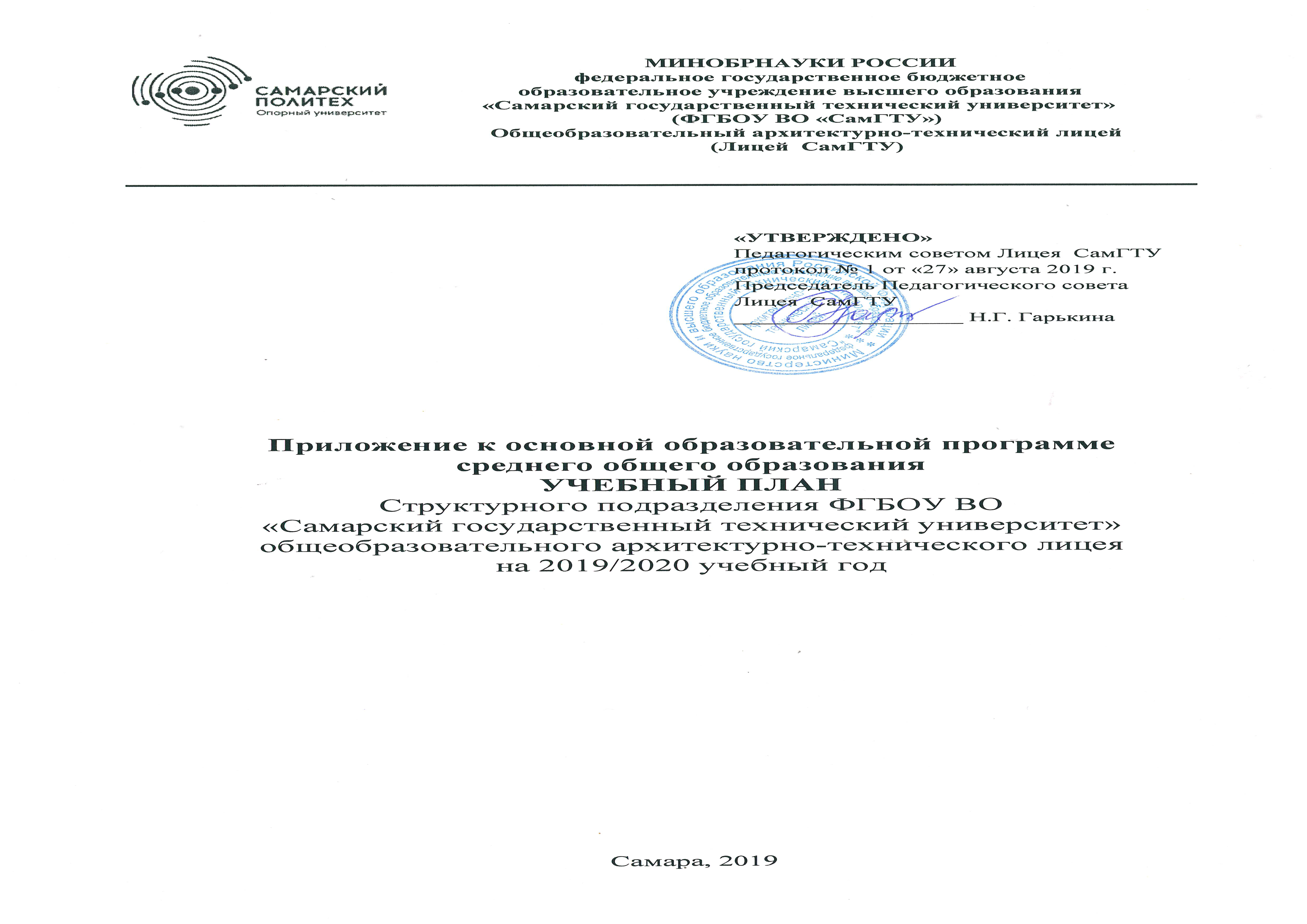 Пояснительная записка к учебному плану Лицея СамГТУ в рамках реализации ФГОС СООУчебный план общеобразовательного архитектурно-технического лицея СамГТУ (далее -Учебный план) -нормативный правовой акт, устанавливающий объёмы учебного времени, отводимого на освоение основной образовательной программы Лицея  среднего общего образования. Учебный план среднего общего образования соответствует содержанию организационных разделов Основной образовательной программы среднего общего образования. Целью Учебного плана в части реализации основной образовательной программы среднего общего образования Лицея является обеспечение выполнения требований федеральных государственных образовательных стандартов среднего общего образования, а также федерального компонента государственного образовательного стандарта (11 классы).Достижение поставленных целей предусматривает решение следующих основных задач: -обеспечение преемственности основного общего и среднего общего образования;-обеспечение эффективного сочетания урочных и внеурочных форм организации образовательного процесса, взаимодействия всех его участников.Учебный план разработан в соответствии с нормативно - правовыми документами:  Федеральный Закон от 29.12.2012 № 273-ФЗ «Об образовании в Российской Федерации» (ред. от 06.03.2019). Постановление Главного Государственного врача Российской Федерации от 29.12.2010 №189 «Об утверждении СанПиН 2.4.2.2821-10 «Санитарно-эпидемиологические требования к условиям и организации обучения в общеобразовательных учреждениях» (изм. от 24.11.2015 №81).Приказ Минобрнауки от 31.03.2014 №253 «Об утверждении федерального перечня учебников, рекомендуемых к использованию при реализации имеющих государственную аккредитацию образовательных программ начального общего, основного общего и среднего общего образования» (ред. от 05.07.2017). Приказ Министерства просвещения России от 28 декабря 2018 № 345 «О федеральном перечне учебников, рекомендуемых к использованию при реализации имеющих государственную аккредитацию образовательных программ начального общего, основного общего, среднего общего образования»Федеральный государственный образовательный стандарт среднего общего образования, утвержденный приказом Министерства образования и науки Российской Федерации от 17.05.2012 № 413 (в ред. приказа № 613 от 29.06. 2017).ООП СОО Лицея СмГТУ.Приказ Минобрнауки России от 30.08.2013 N 1015 (ред. от 17.07.2015) "Об утверждении Порядка организации и осуществления образовательной деятельности по основным общеобразовательным программам - образовательным программам начального общего, основного общего и среднего общего образования".Приказ Минобрнауки России от 14.02.2014 N 115 (ред. от 17.12.2018) "Об утверждении Порядка заполнения, учета и выдачи аттестатов об основном общем и среднем общем образовании и их дубликатов". Приказ министерства образования и науки Самарской области от 04.09.2014 № 276-ОД «Об утверждении Порядка регламентации и оформления отношений государственной и муниципальной образовательной организации и родителей (законных представителей) обучающихся, нуждающихся в длительном лечении, а также детей-инвалидов, осваивающих основные общеобразовательные программы на дому, в Самарской области».Письмо министерства образования и науки Самарской области от 23.08.2016 № 815-ТУ. «Об организации обучения на дому по основным общеобразовательным программам обучающихся, нуждающихся в длительном лечении, а также детей-инвалидов».Письмо Министерства образования и науки Самарской области от 29.05.2018 № 535-ту «Об организации образовательного процесса в общеобразовательных организациях и образовательных организациях Самарской области, осуществляющих деятельность по основным общеобразовательным программам».Приказ Министерства образования и науки Российской Федерации от 29 июня 2017 г. № 613 «О внесении изменений в федеральный государственный образовательный стандарт среднего общего образования, утвержденный приказом министерства образования и науки Российской Федерации от 17 мая 2012 года № 413».Порядок применения организациями, осуществляющими образовательную деятельность, электронного обучения, дистанционных образовательных технологий при реализации образовательных программ, утвержденный приказом Министерства образования и науки Российской Федерации от 09.01.2014 № 2.Положение о Лицее СамГТУ.Положение о текущем контроле и промежуточной аттестации в Лицее СамГТУ. Положение об индивидуальном проекте в Лицее СамГТУ.Структура и содержание учебного плана среднего общего  образования.Учебный план является основным организационным механизмом реализации основной образовательной программы среднего общего образования Лицея СамГТУ  и нацелен на реализацию требований ФГОС СОО и обеспечение достижения обучающимися планируемых результатов освоения ООП СОО и определяет:нормативный срок освоения ООП СОО - 2года;количество учебных занятий на 1 обучающегося (не менее 2170 и не более 2590 часов);формы организации образовательного процесса;учебные предметы, курсы по выбору обучающихся, учитывающие специфику и возможности лицея.Организация образовательного процесса Лицея регламентируется Календарным учебным графиком. Режим функционирования устанавливается в соответствии с СанПин 2.4.2.2821-10.Начало учебного года - 1 сентября 2019г.;продолжительность учебного года в 10-11 классах составляет 34 недели;учебный год делится на семестры (полугодия);продолжительность учебной недели в 10-11 классах – 6 дней;занятия проводятся в 1 смену;продолжительность урока – 40 минут;начало занятий  - 8.45 (В связи с необходимостью начало уроков может изменяться).максимально допустимая нагрузка обучающихся в соответствии с требованиями СанПина 2.4.2.2821-10 - 37 часов в неделю;требования к затратам времени на выполнение домашних заданий в 10-11 классах  составляют 3,5 часа в соответствии с СанПином.В соответствии с требованиями ФГОС СОО учебный план предусматривает изучение учебных предметов из обязательных предметных областей, дополнительных учебных предметов, курсов по выбору, и общих для включения во все учебные планы учебных предметов, в том числе на углубленном уровне,  а также выполнение обучающимися индивидуального проекта. Учебный план предусматривает изучение следующих учебных предметов из обязательных предметных областей:Учебный план профиля обучения должен содержать 11 (12) учебных предметов и предусматривать изучение не менее одного учебного предмета из каждой предметной области, определенной ФГОС. Общими для включения во все учебные планы являются учебные предметы: «Русский язык», «Литература», «Иностранный язык», «Математика: алгебра и начала математического анализа, геометрия», «История» (или «Россия в мире»), «Физическая культура», «Основы безопасности жизнедеятельности».В соответствии с требованиями ФГОС СОО «Родной язык и родная литература» является обязательной предметной областью наряду с предметной областью «Русский язык и литература» с соответствующими учебными предметами. В соответствии с «Положением о Лицее» обучение и воспитание в Лицее СамГТУ ведется на государственном русском языке, который является родным для большинства обучающихся. При приеме на обучение  по образовательной программе среднего общего образования родители (законные представители) несовершеннолетних обучающихся не предъявили требований по изучению других национальных языков Российской Федерации, а также национальной литературы в качестве родных. Таким образом, предметная область «Родной язык и родная литература» в учебном плане не реализуется; предметные результаты освоения родного языка и родной литературы реализованы в предметных результатах освоения русского языка и литературы соответственно. С учетом условий формирования 10-х классов учебный план Лицея СамГТУ предусматривает организацию 2 классов технологического (физико-математическая, информационная направленность) профиля,  класса естественно-научного профиля, а также 2-х классов универсального профиля (направления архитектура, дизайн). 	Учебный план профиля обучения (кроме универсального) должен содержать не менее трех (четырех) учебных предметов на углубленном уровне изучения из соответствующей профилю обучения предметной области и (или) смежной с ней предметной области. В соответствии со спецификой Лицея и примерными учебными планами ФГОС среднего общего образования были выбраны следующие предметы, изучаемые углубленно.	Универсальный профиль ориентирован на обучающихся, чей выбор «не вписывается» в рамки заданных выше профилей. Он позволяет ограничиться базовым уровнем изучения учебных предметов, однако ученик также может выбрать учебные предметы на углубленном уровне. С учетом специфики образовательной организации, структурным подразделением которой является Лицей, учебный план предлагает два варианта универсального профиля. Часть, формируемая участниками образовательных отношений, учитывает специфику Лицея. Она  представлена дополнительными учебными предметами, курсами по выбору, индивидуальным проектом и обеспечивает реализацию индивидуальных потребностей обучающихся. Дополнительные учебные предметы обязательны для посещения всеми обучающимися. Учебный план дополнен широким спектром курсов по выбору, направленных на развитие содержания учебных предметов, удовлетворение познавательных интересов обучающихся в различных сферах человеческой деятельности, а также на получение дополнительной подготовки к единому государственному экзамену. В учебный план включены следующие  учебные предметы по выбору и элективные курсы: В соответствии с ООП СОО учебный план при получении среднего общего образования предусматривает выполнение индивидуального проекта. Индивидуальный проект выполняется обучающимся самостоятельно под руководством учителя по выбранной теме в рамках одного или нескольких изучаемых учебных предметов, курсов в любой избранной области деятельности: познавательной, практической, учебно-исследовательской, социальной, художественно-творческой, иной.  Индивидуальный проект выполняется обучающимся в течение одного года или двух лет в рамках учебного времени, специально отведенного учебным планом. Допускается включение в учебный план времени, отведенного в первую очередь на конструирование выбора обучающегося, его самоопределение и педагогическое сопровождение этих процессов. Могут быть выделены часы на консультирование с тьютором, психологом, учителем, руководителем образовательной организации.Годовая промежуточная аттестация в 10-х классах проводится в качестве отдельной процедуры, независимо от результатов полугодовой аттестации по учебным предметам в зависимости от профиля класса. По остальным предметам учебного плана промежуточная аттестация проходит в форме учета текущих образовательных результатов.Учебный план по ФГОС на 2019/2020 учебный годТехнологический профиль (физмат)Технологический профиль (информационный)Естественно - научный профильУниверсальный профиль (вариант архитектура)Универсальный профиль (вариант дизайн)предметная областьучебные предметыУровни изучения"Русский язык и литература""Русский язык""Литература"базовый и углубленный  "Иностранные языки"Иностранный языкбазовый и углубленный  "Общественные науки""История"базовый и углубленный  "Общественные науки""Обществознание"базовый"Общественные науки"«Россия в мире»базовый"Общественные науки""География"базовый и углубленный  "Общественные науки"«Экономика»базовый и углубленный  "Общественные науки"«Право»базовый и углубленный  "Математика и информатика"«Математика: алгебра и начала математического анализа, геометрия» "Информатика"базовый и углубленный  базовый и углубленный  "Естественные науки""Физика"базовый и углубленный  "Естественные науки""Химия"базовый и углубленный  "Естественные науки""Биология"базовый и углубленный  "Естественные науки"«Естествознание»базовый"Естественные науки""Астрономия"базовый"Физическая культура, экология и основы безопасности жизнедеятельности""Физическая культура""Основы безопасности жизнедеятельности"базовыйбазовыйПрофильПредметы, изучаемые на углубленном уровнеТехнологический«Математика: алгебра и начала математического анализа, геометрия»«Физика» «Информатика»Естественно-научный«Математика: алгебра и начала математического анализа, геометрия»«Физика»«Химия»ПрофильПредметы, изучаемые на углубленном уровнеУниверсальный 1(архитектура)«Математика: алгебра и начала математического анализа, геометрия»Универсальный 2(дизайн)«Литература»ПредметКоличество часов в неделюРисунок4(3)ч в зависимости от профиляМХК2чКомпьютерное моделирование2чИнформационные системы и модели1чСвойства и строение органических соединений1чСтилистический анализ художественного текста1чРешение задач по математике1чГеометрические задачи1чДеловой английский1чЭкономическая картина мира1чПредметная областьПредмет Форма промежуточной аттестацииПрофильРусский язык и литератураРусский языкЭкзамен (Тест) всеРусский язык и литератураЛитератураЭкзамен (Сочинение) всеРусский язык и литератураЛитератураЭкзамен (тест)Универсальный 2 (дизайн)Математика и информатикаМатематикаЭкзамен (Тест) всеМатематика и информатикаИнформатикаЭкзамен (Тест)Технологический (информационный)Иностранные языкиАнглийский языкКРВсе Естественные наукиФизикаЭкзамен (Тест)Технологический, Естественно-научныйЕстественные наукиХимияЭкзамен (Тест)Естественно-научныйРисунокРазвескаУниверсальный1  и 2МХКЭкзаменУниверсальный 1 и 2Предметная областьУчебный предметУровеньКоличество часовКоличество часовКоличество часовза 2 годаПредметная областьУчебный предметУровень10 класс11 (проект)классКоличество часовза 2 годаРусский язык и литератураРусский язык Б22136Русский язык и литератураЛитератураБ33204Математика и информатикаМатематика: алгебра и начала математического анализа, геометрияУ66408Математика и информатикаИнформатикаУ44272Иностранные языкиИностранный языкБ33204Естественные наукиФизикаУ55340Естественные наукиБиологияБ1168Естественные наукиАстрономияБ0134Общественные наукиИстория Б22136Общественные наукиОбществознаниеБ22136Физическая культура, экология и основы безопасности жизнедеятельностиФизическая культураБ33204Физическая культура, экология и основы безопасности жизнедеятельностиОсновы безопасности жизнедеятельностиБ1168 Итого32332210Элективные курсы и предметы по выборуЭлективные курсы и предметы по выборуЭлективные курсы и предметы по выборуЭлективные курсы и предметы по выборуЭлективные курсы и предметы по выборуЭлективные курсы и предметы по выборуИндивидуальный проектЭК2068Экономическая картина мираЭК1034Основы экономики и финансовой грамотыЭК0134Решение прикладных задач по математикеЭК1168Деловой английскийЭК0134Основы органической химииЭК1168ИТОГО54306ВСЕГО37372516Предметная областьУчебный предметУровеньКоличество часовКоличество часовКоличество часовза 2 годаПредметная областьУчебный предметУровень10 класс11(проект) классКоличество часовза 2 годаРусский язык и литератураРусский язык Б22136Русский язык и литератураЛитератураБ33204Математика и информатикаМатематика: алгебра и начала математического анализа, геометрияУ66408Математика и информатикаИнформатикаУ44272Иностранные языкиИностранный языкБ33204Естественные наукиФизикаУ55340Естественные наукиБиологияБ1168Естественные наукиАстрономияБ0134Общественные наукиИстория Б22136Общественные наукиОбществознаниеБ22136Физическая культура, экология и основы безопасности жизнедеятельностиФизическая культураБ33204Физическая культура, экология и основы безопасности жизнедеятельностиОсновы безопасности жизнедеятельностиБ1168 Итого32332210Элективные курсы и предметы по выборуЭлективные курсы и предметы по выборуЭлективные курсы и предметы по выборуЭлективные курсы и предметы по выборуЭлективные курсы и предметы по выборуЭлективные курсы и предметы по выборуИндивидуальный проект2068Экономическая картина мираЭК1034Основы экономики и финансовой грамотыЭК0134Информационные системы и моделиЭК1168Основы органической химии1168Деловой английскийЭК0134ИТОГО54306ВСЕГО37372516Предметная областьУчебный предметУровеньКоличество часовКоличество часовКоличество часовза 2 годаПредметная областьУчебный предметУровень10 класс11(проект) классКоличество часовза 2 годаРусский язык и литератураРусский язык Б22136Русский язык и литератураЛитератураБ33204Математика и информатикаМатематика: алгебра и начала математического анализа, геометрияУ66408Иностранные языкиИностранный языкБ33204Естественные наукиФизикаУ55340Естественные наукиХимияУ33204Естественные наукиБиологияБ1168Естественные наукиАстрономияБ0134Общественные наукиИстория Б22136Общественные наукиОбществознаниеБ22136Физическая культура, экология и основы безопасности жизнедеятельностиФизическая культураБ33204Физическая культура, экология и основы безопасности жизнедеятельностиОсновы безопасности жизнедеятельностиБ1168 Итого31322142Элективные курсы и предметы по выборуЭлективные курсы и предметы по выборуЭлективные курсы и предметы по выборуЭлективные курсы и предметы по выборуЭлективные курсы и предметы по выборуЭлективные курсы и предметы по выборуИндивидуальный проект2068Экономическая картина мираЭК1034Основы экономики и финансовой грамотыЭК0134Информационные системы  ЭК22136Деловой английскийЭК0134Свойства и строение органических соединенийЭК1168ИТОГО65374ВСЕГО37372516Предметная областьУчебный предметУровеньКоличество часовКоличество часовКоличество часовза 2 годаПредметная областьУчебный предметУровень10 класс11(проект)классКоличество часовза 2 годаРусский язык и литератураРусский язык Б22136Русский язык и литератураЛитератураБ33204Математика и информатикаМатематика: алгебра и начала математического анализа, геометрияУ66408Иностранные языкиИностранный языкБ33204Естественные наукиЕстествознаниеБ33204Естественные наукиАстрономияБ0134Общественные наукиИстория Б22136Общественные наукиОбществознаниеБ22136Общественные наукиМХКБ22136Физическая культура, экология и основы безопасности жизнедеятельностиФизическая культураБ33204Физическая культура, экология и основы безопасности жизнедеятельностиОсновы безопасности жизнедеятельностиБ1168 Итого27281870Элективные курсы и предметы по выборуЭлективные курсы и предметы по выборуЭлективные курсы и предметы по выборуЭлективные курсы и предметы по выборуЭлективные курсы и предметы по выборуЭлективные курсы и предметы по выборуИндивидуальный проектЭК2068Решение прикладных задач по математикеЭК1168Экономическая картина мираЭК1034Основы экономики и финансовой грамотыЭК0134Деловой английскийЭК0134Компьютерное моделирование22136Рисунок44272ИТОГО109646ВСЕГО37372516Предметная областьУчебный предметУчебный предметУровеньКоличество часовКоличество часовКоличество часовза 2 годаПредметная областьУчебный предметУчебный предметУровень10 класс11 (проект)классКоличество часовза 2 годаРусский язык и литератураРусский язык Русский язык Б22136Русский язык и литератураЛитератураЛитератураУ55340Математика и информатикаМатематика: алгебра и начала математического анализа, геометрияМатематика: алгебра и начала математического анализа, геометрияБ55340Иностранные языкиИностранный языкИностранный языкБ33204Естественные наукиЕстествознаниеЕстествознаниеБ33204Естественные наукиАстрономияАстрономияБ0134Общественные наукиИстория История Б22136Общественные наукиОбществознаниеОбществознаниеБ22136Общественные наукиМХКМХКБ22136Физическая культура, экология и основы безопасности жизнедеятельностиФизическая культураФизическая культураБ33204Физическая культура, экология и основы безопасности жизнедеятельностиОсновы безопасности жизнедеятельностиОсновы безопасности жизнедеятельностиБ1168 Итого28291938Элективные курсы и предметы по выборуЭлективные курсы и предметы по выборуЭлективные курсы и предметы по выборуЭлективные курсы и предметы по выборуЭлективные курсы и предметы по выборуЭлективные курсы и предметы по выборуЭлективные курсы и предметы по выборуИндивидуальный проектЭКЭК2068Стилистический анализ текстаЭКЭК1168Экономическая картина мираЭКЭК1034Основы экономики и финансовой грамотыЭКЭК0134Деловой английскийЭКЭК0134Компьютерное моделирование22136Рисунок33204ИТОГО98578ВСЕГО37372516